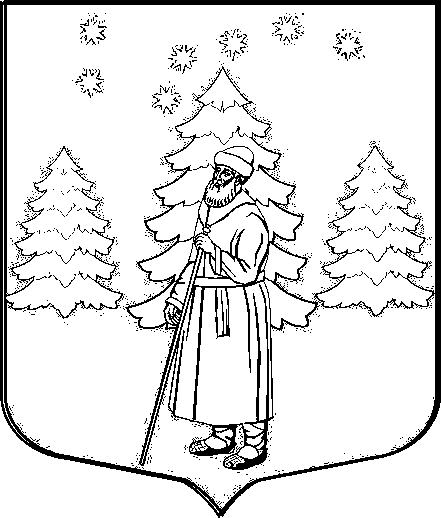 СОВЕТ   ДЕПУТАТОВ МУНИЦИПАЛЬНОГО   ОБРАЗОВАНИЯ  «СУСАНИНСКОЕ   СЕЛЬСКОЕ   ПОСЕЛЕНИЕ» ГАТЧИНСКОГО   МУНИЦИПАЛЬНОГО   РАЙОНА  ЛЕНИНГРАДСКОЙ   ОБЛАСТИР Е Ш Е Н И Е20.12.2018 г.                                                                                                                       № 273Об утверждении Положения о порядке управления и распоряжения муниципальным имуществом муниципального образования «Сусанинское сельское поселение» В целях эффективного управления и распоряжения муниципальным имуществом, приведения муниципальных правовых актов муниципального образования «Сусанинское сельское поселение» в соответствие с действующим законодательством Российской Федерации, на основании статьи 14 Федерального закона от 06.10.2003 №131-ФЗ «Об общих принципах организации местного самоуправления в Российской Федерации», руководствуясь Уставом муниципального образования «Сусанинского сельского поселения», Совет депутатов муниципального образования «Сусанинское сельское поселение»Р Е Ш И Л:1. Утвердить Положение о порядке управления и распоряжения муниципальным имуществом муниципального образования «Сусанинское сельское поселение» согласно приложению.2. Признать утратившим силу Решение Совета депутатов от 27.06.2007 № 138 «Об утверждении «Положения о порядке управления и распоряжения муниципальным имуществом муниципального образования «Сусанинское сельское поселение» Гатчинского муниципального района Ленинградской области».3. Настоящее Решение вступает в силу со дня официального опубликования в сетевом издании «Гатчинская правда.ру» и на официальном сайте муниципального образования «Сусанинское сельское поселение».4. Контроль над исполнением данного Решения возложить на главу администрации Сусанинского  сельского   поселения.Глава муниципального образования«Сусанинское сельское поселение»			                                         Е.Ю. ВахринаПриложение к Решению Совета депутатовмуниципального образования«Сусанинское сельское поселение»от 20.12.2018 № 273ПОЛОЖЕНИЕо порядке управления и распоряжения муниципальным имуществом муниципального образования «Сусанинское сельское поселение» ГЛАВА I. ОБЩИЕ ПОЛОЖЕНИЯРаздел 1. Предмет регулирования настоящего Положения1. Настоящее Положение о порядке управления и распоряжения муниципальным имуществом муниципального образования «Сусанинское сельское поселение» (далее - Положение) определяет порядок управления и распоряжения имуществом, находящимся в муниципальной собственности муниципального образования «Сусанинское сельское поселение», администрацией Сусанинского сельского поселения (далее – органы местного самоуправления) в соответствии с Конституцией Российской Федерации, Гражданским кодексом Российской Федерации, Федеральными законами от 21.12.2001 №178-ФЗ «О приватизации государственного и муниципального имущества», от 06.10.2003 №131-ФЗ «Об общих принципах организации местного самоуправления в Российской Федерации», от 24.07.2007 №209-ФЗ «О развитии малого и среднего предпринимательства в Российской Федерации» и иными нормативными правовыми актами Российской Федерации, Уставом муниципального образования «Сусанинское сельское поселение».2. Имущество, находящееся в муниципальной собственности муниципального образования «Сусанинское сельское поселение», является составляющей его экономической основы, наравне со средствами местного бюджета и имущественными правами муниципального образования «Сусанинское сельское поселение».3. Муниципальной казной являются средства местного бюджета и муниципальное имущество, не закрепленное за муниципальными предприятиями и муниципальными учреждениями, органами местного самоуправления на праве хозяйственного ведения или оперативного управления соответственно.4. Термины «муниципальное имущество», «имущество муниципального образования», «имущество, находящееся в муниципальной собственности», «имущество муниципального образования «Сусанинское сельское поселение»», используемые в настоящем Положении, признаются равнозначными.5. Порядок управления и распоряжения муниципальным жилищным фондом, порядок управления и распоряжения земельными участками, находящимися в муниципальной собственности, порядок создания, реорганизации и ликвидации муниципальных предприятий регулируются соответствующими муниципальными правовыми актами муниципального образования «Сусанинское сельское поселение».Раздел 2. Состав муниципального имущества.1. В собственности муниципального образования «Сусанинское сельское поселение» может находиться:1) имущество, предназначенное для решения установленных Федеральным законом от 06.10.2003 №131-ФЗ «Об общих принципах организации местного самоуправления в Российской Федерации» (далее – Федеральный закон «Об общих принципах организации местного самоуправления в Российской Федерации») вопросов местного значения муниципального образования «Сусанинское сельское поселение»;2) имущество, предназначенное для осуществления отдельных государственных полномочий, переданных органам местного самоуправления в случаях, установленных федеральными законами и законами Ленинградской области;3) имущество, предназначенное для осуществления отдельных полномочий органов местного самоуправления, переданных им в порядке, предусмотренном частью 4 статьи 15 Федерального закона «Об общих принципах организации местного самоуправления в Российской Федерации»;4) имущество, предназначенное для обеспечения деятельности органов местного самоуправления и должностных лиц местного самоуправления, муниципальных служащих, работников муниципальных предприятий и муниципальных учреждений в соответствии с решениями Совета депутатов муниципального образования «Сусанинское сельское поселение»;5) имущество, необходимое для решения вопросов, право решения, которых предоставлено органам местного самоуправления федеральными законами и которые не отнесены к вопросам местного значения.2. В случаях возникновения у муниципального образования «Сусанинское сельское поселение» права собственности на имущество, не соответствующее требованиям части 1 настоящей статьи, указанное имущество подлежит перепрофилированию (изменению целевого назначения имущества) либо отчуждению. Порядок и сроки отчуждения такого имущества устанавливаются федеральным законом.3. Муниципальное имущество может находиться как на территории муниципального образования «Сусанинское сельское поселение», так и за его пределами.4. Муниципальное образование «Сусанинское сельское поселение» приобретает право муниципальной собственности на новую вещь, изготовленную или созданную за счет бюджетных средств муниципального образования «Сусанинское сельское поселение» с соблюдением закона и иных правовых актов.Поступления, полученные в результате использования муниципального имущества (плоды, продукция, доходы), принадлежат лицу, использующему это имущество на законном основании, если иное не предусмотрено законом, иными правовыми актами или договором об использовании этого имущества.Право муниципальной собственности на имущество, которое имеет собственника, может быть приобретено муниципальным образованием «Сусанинское сельское поселение» на основании договора купли-продажи, мены, дарения или иной сделки об отчуждении этого имущества, заключаемой в соответствии с действующим законодательством Российской Федерации.Право муниципальной собственности на здания, сооружения и другое вновь создаваемое недвижимое имущество, подлежащее государственной регистрации, возникает с момента такой регистрации.5. Приобретается имущество в собственность муниципального образования «Сусанинское сельское поселение» органами местного самоуправления, муниципальными предприятиями или муниципальными учреждениями в целях реализации возложенных на них полномочий в соответствии с действующим законодательством Российской Федерации.6. Обязанность по оформлению документации, необходимой для постановки объекта на государственный кадастровый учет и государственной регистрации права муниципальной собственности на объект возлагается на лицо, осуществляющее функции застройщика строительства.7. Обязанность по обеспечению государственной регистрации права муниципальной собственности на вновь созданный, реконструированный объект возлагается на должностное лицо органов местного самоуправления, осуществляющий функции в сфере управления муниципальным имуществом.8. Порядок списания муниципального имущества производится в соответствии с гражданским законодательством и законодательством, регулирующим отношения в сфере бухгалтерского учета.Раздел 3. Приобретение права муниципальной собственности на бесхозяйное имущество, расположенное на территории муниципального образования «Сусанинское сельское поселение».1. Под бесхозяйным имуществом понимаются вещи, определенные статьями 225, 226 Гражданского кодекса Российской Федерации.2. Должностное лицо органа местного самоуправления, осуществляющее функции в сфере управления муниципальным имуществом, обеспечивает оформление права муниципальной собственности муниципального образования «Сусанинское сельское поселение» на бесхозяйное движимое и недвижимое имущество, находящееся на межселенной территории.3. Приобретателем бесхозяйного движимого и недвижимого имущества является муниципальное образование «Сусанинское сельское поселение».4. Должностное лицо органа местного самоуправления, осуществляющее функции в сфере управления муниципальным имуществом, обеспечивает публикацию информационного сообщения о выявленных бесхозяйных объектах движимого имущества.5. Если в течение 30-дневного срока с момента опубликования информационного сообщения, лицо, имеющее права на выявленное бесхозяйное движимое имущество, не будет установлено или само не заявит о своем праве на него, данное имущество поступает в муниципальную собственность в порядке, установленном действующим законодательством Российской Федерации.6. Содержание бесхозяйного имущества и затраты, связанные с оформлением права муниципальной собственности на указанное имущество, финансируются за счет средств бюджета муниципального образования «Сусанинское сельское поселение».Раздел 4. Учет муниципального имущества1. Муниципальное имущество подлежит обязательному учету в реестре муниципального имущества муниципального образования «Сусанинское сельское поселение» (далее - реестр муниципального имущества).2. Ведение реестра муниципального имущества осуществляет орган местного самоуправления, (далее – Реестродержатель) в порядке, установленном Правительством Российской Федерации (далее - Порядок).3. Внесение в реестр муниципального имущества сведений об объектах учета и записей об изменении сведений о них осуществляется Реестродержателем на основании письменного заявления правообладателя недвижимого и (или) движимого имущества, сведения о котором подлежат включению в реестр муниципального имущества.Органы местного самоуправления муниципального образования «Сусанинское сельское поселение», являющиеся юридическими лицами, муниципальные предприятия, муниципальные учреждения, хозяйственные товарищества или общества, акции (доли) в уставном (складочном) капитале которых находятся в муниципальной собственности, предоставляют Реестродержателю заявление с приложением заверенных копий документов, предусмотренных Порядком и необходимых для внесения в реестр сведений об объектах учета и записей об изменении сведений о них в 2-недельный срок с момента возникновения, изменения или прекращения права на объекты учета (изменения сведений об объектах учета).4. Объектами учета в реестре муниципального имущества являются:- находящееся в муниципальной собственности недвижимое имущество (здание, строение, сооружение или объект незавершенного строительства, земельный участок, жилое, нежилое помещение или иной прочно связанный с землей объект, перемещение которого без соразмерного ущерба его назначению невозможно, либо иное имущество, отнесенное законом к недвижимости);- находящееся в муниципальной собственности движимое имущество, акции, доли (вклады) в уставном (складочном) капитале хозяйственного общества или товарищества либо иное, не относящееся к недвижимости имущество, независимо от его стоимости, а также особо ценное движимое имущество, закрепленное за автономными и бюджетными муниципальными учреждениями и определенное в соответствии с Федеральными законами от 03.11.2006 №174-ФЗ «Об автономных учреждениях», от 12.01.1996 №7-ФЗ «О некоммерческих организациях»;- муниципальные унитарные предприятия, муниципальные учреждения, хозяйственные общества, товарищества, акции, доли (вклады) в уставном (складочном) капитале которых принадлежат муниципальному образованию «Сусанинское сельское поселение», иные юридические лица, учредителем (участником) которых является муниципальное образование «Сусанинское сельское поселение».Раздел 5. Цели и принципы управления муниципальным имуществом.1. Основными целями управления муниципальным имуществом являются:1) решение муниципального образования «Сусанинское сельское поселение» вопросов местного значения, а также отдельных государственных полномочий, переданных органам местного самоуправления в случаях, установленных федеральными законами и законами Ленинградской области;2) обеспечение финансовой самостоятельности и укрепление экономической основы муниципального образования «Сусанинское сельское поселение» за счет получения неналоговых доходов от использования имущества;3) увеличение муниципального имущества;4) эффективное использование муниципального имущества;5) привлечение инвестиций и стимулирование развития малого и среднего предпринимательства на территории муниципального образования «Сусанинское сельское поселение»;6) обеспечение обязательств муниципального образования по гражданско-правовым сделкам.2. Управление и распоряжение муниципальным имуществом осуществляется на основе принципов законности, эффективности, самостоятельности, подконтрольности, целевого использования имущества.Раздел 6. Участие муниципального образования в разграничении имущества.1. Муниципальное имущество, предназначенное для осуществления полномочий органами государственной власти или органами местного самоуправления других муниципальных образований, должно быть безвозмездно передано соответственно в федеральную собственность, собственность Ленинградской области или муниципальную собственность в порядке и в сроки, предусмотренные действующим законодательством Российской Федерации.2. Орган местного самоуправления (должностное лицо, осуществляющее функции в сфере управления муниципальным имуществом) обеспечивает подготовку предложений по объектам муниципального имущества, подлежащего передаче, и представляет их на утверждение главе муниципального образования «Сусанинское сельское поселение».3. Орган местного самоуправления (должностное лицо, осуществляющее функции в сфере управления муниципальным имуществом)  направляет предложения о передаче имущества в соответствующие исполнительные органы государственной власти, органы местного самоуправления для принятия решения о приеме имущества.ГЛАВА II. ПОЛНОМОЧИЯ ОРГАНОВ МЕСТНОГО САМОУПРАВЛЕНИЯ ПО УПРАВЛЕНИЮ И РАСПОРЯЖЕНИЮ МУНИЦИПАЛЬНЫМ ИМУЩЕСТВОМРаздел 1. Полномочия Совета депутатов муниципального образования «Сусанинское сельское поселение» в сфере управления муниципальным имуществом.1. Совет депутатов муниципального образования «Сусанинское сельское поселение» осуществляет следующие полномочия:1) определяет порядок управления и распоряжения имуществом, находящимся в муниципальной собственности муниципального образования «Сусанинское сельское поселение»;2) утверждает прогнозный план (программу) приватизации муниципального имущества на очередной год, плановый период и отчет о его исполнении;3) определяет порядок принятия решений о создании, реорганизации и ликвидации муниципальных предприятий;4) принимает решения об учреждении межмуниципальных хозяйственных обществ в форме закрытых акционерных обществ и обществ с ограниченной ответственностью для совместного решения вопросов местного значения;5) принимает решения о создании некоммерческих организаций в форме автономных некоммерческих организаций и фондов;6) определяет порядок участия муниципального образования «Сусанинское сельское поселение» в организациях межмуниципального сотрудничества;7) определяет порядок участия представителя муниципального образования в органах управления автономных некоммерческих организаций;8) определяет основу управления казенными и бюджетными учреждениями муниципального образования «Сусанинское сельское поселение», в том числе определяет структуру, компетенцию, порядок формирования и срок полномочий органов управления некоммерческой организацией, порядок принятия ими решений и выступления от имени некоммерческой организации;9) определяет порядок принятия решения о проведении аудиторских проверок муниципальных предприятий, утверждения аудитора и определения размера оплаты его услуг;10) устанавливает порядок дачи согласия муниципальному предприятию, муниципальному учреждению и перечень документов на распоряжение недвижимым имуществом, особо ценным движимым имуществом и совершение иных сделок, юридических действий, требующих согласие собственника имущества;11) определяет порядок страхования и хранения муниципального имущества;12) определяет порядок передачи муниципального имущества в доверительное управление;13) определяет полномочия органов местного самоуправления муниципального образования «Сусанинское сельское поселение», являющихся юридическими лицами, в сфере управления и распоряжения муниципальным имуществом;14) принимает иные решения в пределах своей компетенции, определенной действующим законодательством Российской Федерации и Уставом муниципального образования «Сусанинское сельское поселение».Раздел 2. Полномочия Главы муниципального образования «Сусанинское сельское поселение» в сфере управления муниципальным имуществом.1. Глава муниципального образования «Сусанинское сельское поселение» в сфере управления муниципальным имуществом осуществляет следующие полномочия:1) представляет муниципальное образование «Сусанинское сельское поселение» в отношениях с органами местного самоуправления других муниципальных образований, органами государственной власти, гражданами и организациями, без доверенности действует от имени муниципального образования «Сусанинское сельское поселение»;2) представляет муниципальное образование «Сусанинское сельское поселение» в Российской Федерации и за рубежом;3) в пределах установленных полномочий обеспечивает осуществление органами местного самоуправления полномочий по решению вопросов местного значения и отдельных государственных полномочий, переданных органам местного самоуправления федеральными законами и законами Ленинградской области;4) вносит на рассмотрение органов местного самоуправления проекты муниципальных правовых актов;5) осуществляет иные полномочия в пределах своей компетенции, установленной действующим законодательством Российской Федерации, Ленинградской области, Уставом муниципального образования «Сусанинского сельского поселения», настоящим Положением.Раздел 3. Полномочия администрации Сусанинского сельского поселения в сфере управления муниципальным имуществом.1. Администрация Сусанинского сельского поселения в сфере управления и распоряжения муниципальным имуществом осуществляет следующие полномочия:1) управляет и распоряжается имуществом, находящимся в собственности муниципального образования «Сусанинского сельского поселения»;2) принимает решения о создании, реорганизации, ликвидации муниципальных предприятий и муниципальных учреждений;3) осуществляет функции и полномочия учредителя и собственника имущества в отношении муниципальных предприятий и муниципальных учреждений, определяет цели, условия и порядок деятельности муниципальных предприятий и муниципальных учреждений, утверждает их уставы;4) назначает на должность и освобождает от должности руководителей муниципальных предприятий и муниципальных учреждений, заслушивает отчеты об их деятельности в порядке, установленном нормативными правовыми актами администрации Сусанинского сельского поселения;5) организует ведение в установленном порядке реестра муниципального имущества;6) определяет порядок планирования, а также в соответствии с федеральным законодательством порядок принятия решений об условиях приватизации муниципального имущества;7) формирует муниципальную собственность в соответствии с процедурой разграничения государственной собственности, а также путем приобретения имущества в собственность муниципального образования;8) осуществляет финансовое обеспечение деятельности муниципальных казенных учреждений и финансовое обеспечение выполнения муниципального задания бюджетными и автономными муниципальными учреждениями;9) осуществляет подготовку и обеспечивает реализацию прогнозного плана (программы) приватизации имущества, находящегося в муниципальной собственности;10) формирует муниципальную казну из имущества, не закрепленного за муниципальными предприятиями и муниципальными учреждениями, органами местного самоуправления;11) организует контроль за сохранностью и использованием по назначению муниципального имущества;12) осуществляет постановку на учет в регистрирующем органе бесхозяйного недвижимого имущества, находящегося на межселенной территории, и признание в суде в установленном законом порядке права муниципальной собственности на бесхозяйное движимое и недвижимое имущество;13) передает муниципальное имущество во владение и (или) пользование физическим и юридическим лицам, органам государственной власти, органам местного самоуправления иных муниципальных образований, отчуждает и совершает в отношении муниципального имущества иные сделки в соответствии с действующим законодательством Российской Федерации;14) осуществляет функции страхователя муниципального имущества, составляющего казну муниципального образования «Сусанинского сельского поселения», а также муниципального имущества, находящегося в оперативном управлении, функции выгодоприобретателя при страховании муниципального имущества третьими лицами;15) закрепляет за муниципальными предприятиями и муниципальными учреждениями муниципальное имущество;16) несет субсидиарную ответственность по денежным обязательствам муниципальных казенных учреждений в порядке, установленном федеральным законом;17) принимает решения об изъятии излишнего, неиспользуемого либо используемого не по назначению имущества, закрепленного за муниципальными учреждениями или муниципальными казенными предприятиями, либо приобретенного муниципальными учреждениями или муниципальными казенными предприятиями за счет средств, выделенных им собственником на приобретение этого имущества;18) выступает продавцом муниципального имущества в порядке, установленном действующим законодательством Российской Федерации, и в соответствии с решениями Совета депутатов муниципального образования «Сусанинского сельского поселения»;19) устанавливает в соответствии с действующим законодательством Российской Федерации цену подлежащего приватизации муниципального имущества;20) определяет состав подлежащего приватизации имущественного комплекса муниципального предприятия с целью составления передаточного акта;21) участвует в создании хозяйственных обществ, в том числе межмуниципальных, необходимых для осуществления полномочий по решению вопросов местного значения;22) осуществляет права и обязанности участника хозяйственных обществ, в уставном капитале которых имеется доля муниципальной собственности;23) организует оценку муниципального имущества;24) осуществляет перепрофилирование имущества, находящегося в муниципальной собственности;25) определяет порядок осуществления функций и полномочий учредителя муниципальных учреждений;26) устанавливает порядок создания, реорганизации и ликвидации муниципальных учреждений, порядок изменения типа муниципального автономного или казенного учреждения в муниципальное бюджетное учреждение, а также муниципального автономного или бюджетного учреждения в муниципальное казенное учреждение;27) определяет порядок утверждения устава муниципального учреждения;28) утверждает форму отчетов о деятельности муниципального бюджетного и автономного учреждения и об использовании закрепленного за ним имущества;29) определяет порядок определения видов особо ценного движимого имущества муниципальных бюджетных и автономных учреждений;30) безвозмездно предоставляет в распоряжение участковых избирательных комиссий помещения для голосования;31) осуществляет разработку проектов муниципальных правовых актов в сфере управления и распоряжения муниципальным имуществом и вносит их в орган местного самоуправления, к компетенции которого относится их принятие;32) осуществляет защиту права муниципальной собственности в отношении муниципального имущества;33) осуществляет другие полномочия, предусмотренные действующим законодательством Российской Федерации, Уставом муниципального образования «Сусанинского сельского поселения», настоящим Положением и решениями Совета депутатов муниципального образования «Сусанинского сельского поселения».2. Администрация Сусанинского сельского поселения осуществляет полномочия по управлению и распоряжению муниципальным имуществом самостоятельно и (или) через отраслевые (функциональные) органы.ГЛАВА III. УПРАВЛЕНИЕ И РАСПОРЯЖЕНИЕ МУНИЦИПАЛЬНЫМ ИМУЩЕСТВОМ, ЗАКРЕПЛЕННЫМ НА ПРАВЕ ХОЗЯЙСТВЕННОГО ВЕДЕНИЯ ИЛИОПЕРАТИВНОГО УПРАВЛЕНИЯРаздел 1. Закрепление муниципального имущества за муниципальными предприятиями.1. Муниципальное имущество с учетом специальной правоспособности муниципальных предприятий закрепляется за ними на праве хозяйственного ведения или праве оперативного управления для ведения уставной деятельности, является неделимым и не может быть распределено по вкладам (долям, паям), в том числе между работниками предприятия.Решение о закреплении за муниципальным предприятием недвижимого имущества принимает администрация Сусанинского сельского поселения.Решение о закреплении за муниципальным предприятием движимого имущества принимает администрация Сусанинского сельского поселения, осуществляющая функции в сфере управления муниципальным имуществом.Фактическую передачу муниципального имущества муниципальному предприятию осуществляет администрация Сусанинского сельского поселения, либо должностное лицо уполномоченное осуществлять функции в сфере управления муниципальным имуществом.2. Право хозяйственного ведения муниципального унитарного предприятия прекращается по основаниям и в порядке, установленном действующим законодательством Российской Федерации. Решение о принятии имущества, находящегося в хозяйственном ведении муниципального предприятия, в муниципальную казну принимает администрация Сусанинского сельского поселения, осуществляющая функции в сфере управления муниципальным имуществом.3. Изъятие муниципального имущества из оперативного управления муниципального казенного предприятия осуществляет администрация Сусанинского сельского поселения, осуществляющая функции в сфере управления муниципальным имуществом в соответствии с действующим законодательством Российской Федерации.4. Муниципальное имущество может быть передано муниципальным предприятиям в аренду, безвозмездное пользование, по иным договорам, предусматривающим переход права владения и пользования имуществом в порядке, предусмотренном действующим законодательством Российской Федерации.5. Правовой статус муниципального имущества, закрепленного на праве хозяйственного ведения или оперативного управления, определяется в соответствии с действующим законодательством Российской Федерации и настоящим Положением.6. Плоды, продукция и доходы от использования муниципального имущества, находящегося в хозяйственном ведении, а также имущество, приобретенное муниципальным предприятием по договору или иным основаниям, являются муниципальной собственностью и поступают в хозяйственное ведение соответствующего муниципального предприятия в порядке, установленном Гражданским кодексом Российской Федерации, другими законами и иными правовыми актами.7. Муниципальное предприятие обеспечивает государственную регистрацию права хозяйственного ведения или оперативного управления на закрепленное за ним муниципальное недвижимое имущество в трехмесячный срок с момента принятия решения о закреплении муниципального имущества.8. До государственной регистрации права хозяйственного ведения на недвижимое имущество, приобретенное муниципальным предприятием по договору, построенное (реконструированное) или переданное по иному законному основанию, предприятие в трехмесячный срок с момента приобретения имущества обеспечивает проведение государственной регистрации права муниципальной собственности, для чего производится оформление соответствующих полномочий (выдача доверенности) администрацией Сусанинского сельского поселения, уполномоченной осуществлять функции в сфере управления муниципальным имуществом.9. Муниципальные предприятия обеспечивают своевременное проведение технической инвентаризации и кадастровых работ объектов, в случаях изменения технических характеристик объектов в трехмесячный срок оформляют документы и обеспечивают внесение изменений в Единый государственный реестр прав на недвижимое имущество и сделок с ним.10. Муниципальные предприятия ежегодно перечисляют в бюджет муниципального образования «Сусанинского сельского поселения» часть прибыли, остающейся в их распоряжении после уплаты налогов и иных обязательных платежей, в порядке, в размерах и в сроки, которые ежегодно устанавливаются решением Совета депутатов муниципального образования «Сусанинского сельского поселения» о бюджете на очередной финансовый год и плановый период.11. Муниципальное предприятие вправе распоряжаться принадлежащим ему муниципальным имуществом, в том числе с согласия администрации Сусанинского сельского поселения, только в пределах, не лишающих его возможности осуществлять деятельность, предмет и цели которой определены Уставом муниципального предприятия.12. Муниципальное унитарное предприятие не вправе без предварительного согласия администрации Сусанинского сельского поселения, уполномоченного в сфере управления муниципальным имуществом, продавать принадлежащее ему на праве хозяйственного ведения муниципальное недвижимое имущество, сдавать его в аренду, отдавать в залог, вносить в качестве вклада в уставный капитал хозяйственных обществ или иным способом распоряжаться этим имуществом.13. Муниципальное казенное предприятие вправе отчуждать или иным способом распоряжаться принадлежащим ему имуществом только с согласия администрации Сусанинского сельского поселения, уполномоченного в сфере управления муниципальным имуществом.14. Деятельность муниципального казенного предприятия осуществляется на основании сметы доходов и расходов, утверждаемой администрацией Сусанинского сельского поселения, в соответствии с его компетенцией.15. Контроль за финансово-хозяйственной деятельностью муниципальных предприятий, использованием по назначению и сохранностью закрепленного за муниципальными предприятиями имущества осуществляет администрация Сусанинского сельского поселения непосредственно, в соответствии с действующим законодательством и нормативно-правовыми актами муниципального образования «Сусанинского сельского поселения».16. При возникновении права хозяйственного ведения, оперативного управления на недвижимое имущество, муниципальные предприятия - обладатели вещного права осуществляют за свой счет мероприятия по оформлению в установленном порядке прав на земельные участки. Обязанность обеспечить государственную регистрацию прав на земельные участки, на которых находятся объекты недвижимого имущества, возлагается на муниципальные предприятия.17. Персональную ответственность за надлежащее содержание и противопожарную безопасность, сохранность и использование по назначению муниципального имущества, переданного в хозяйственное ведение или оперативное управление, или переданного на ином праве, несет руководитель муниципального предприятия.Раздел 2. Закрепление муниципального имущества за муниципальными учреждениями и муниципальным образованием «Сусанинского сельского поселения», администрацией Сусанинского сельского поселения.1. Муниципальное имущество, необходимое для осуществления видов деятельности муниципальных учреждений и полномочий органов местного самоуправления, закрепляется за муниципальными учреждениями, муниципальным образованием «Сусанинского сельского поселения» и администрацией Сусанинского сельского поселения, являющимися юридическими лицами, на праве оперативного управления администрацией Сусанинского сельского поселения.Решение о закреплении муниципального недвижимого имущества принимает администрация Сусанинского сельского поселения.Решение о закреплении муниципального движимого имущества принимает администрация Сусанинского сельского поселения.Фактическую передачу муниципального имущества осуществляет администрация Сусанинского сельского поселения, должностное лицо уполномоченное осуществлять функции в сфере управления муниципальным имуществом.Правовой режим указанного имущества определяется в соответствии с действующим законодательством Российской Федерации и настоящим Положением.2. Доходы муниципального автономного учреждения, муниципального бюджетного учреждения, полученные от осуществления автономным и бюджетным учреждением деятельности и использования закрепленного за ними на праве оперативного управления имущества, а также приобретенное за счет указанных средств имущество поступают в самостоятельное распоряжение муниципального автономного учреждения, муниципального бюджетного учреждения.3. Лица, указанные в части 1 настоящей статьи, обеспечивают государственную регистрацию права оперативного управления на закрепленное за ними муниципальное недвижимое имущество в трехмесячный срок с момента принятия решения о закреплении муниципального имущества.4. Муниципальное учреждение, орган местного самоуправления, администрация Сусанинского сельского поселения, являющийся юридическим лицом, до государственной регистрации права оперативного управления на недвижимое имущество, приобретенное по договору, построенное (реконструированное) или переданное по иному законному основанию, в трехмесячный срок с момента приобретения имущества обеспечивают проведение государственной регистрации права муниципальной собственности, для чего производится оформление соответствующих полномочий (выдача доверенности) администрацией Сусанинского сельского поселения, должностное лицо, уполномоченное осуществлять функции в сфере управления муниципальным имуществом.5. Лица, указанные в части 1 настоящей статьи, обеспечивают своевременное проведение технической инвентаризации и кадастровых работ объектов, в случаях изменения технических характеристик объектов в трехмесячный срок оформляют документы и обеспечивают внесение изменений в Единый государственный реестр прав на недвижимое имущество и сделок с ним.6. При возникновении права оперативного управления на недвижимое имущество муниципального учреждения, администрация Сусанинского сельского поселения, являющаяся юридическим лицом - обладатель вещного права осуществляет самостоятельно и за свой счет мероприятия по оформлению прав на земельные участки, на которых находятся объекты недвижимого имущества.7. Ответственность за надлежащее содержание и противопожарную безопасность муниципального имущества, переданного в оперативное управление, несут лица, указанные в части 1 настоящего раздела.8. Муниципальное автономное учреждение и муниципальное бюджетное учреждение без согласия администрации Сусанинского сельского поселения, органа, уполномоченного в сфере управления муниципальным имуществом, не вправе распоряжаться недвижимым имуществом и особо ценным движимым имуществом, закрепленным за ними в порядке, установленном настоящим Положением или приобретенным автономным или бюджетным учреждением за счет средств, выделенных ему учредителем на приобретение этого имущества. Остальным имуществом, в том числе недвижимым имуществом, муниципальное автономное или бюджетное учреждение вправе распоряжаться самостоятельно, если иное не предусмотрено действующим законодательством Российской Федерации и частью 9 настоящего раздела.9. Муниципальное автономное учреждение вправе вносить денежные средства и иное имущество в уставный (складочный) капитал других юридических лиц или иным образом передавать это имущество другим юридическим лицам в качестве их учредителя или участника только с согласия администрации Сусанинского сельского поселения.10. Решение об отнесении имущества к категории особо ценного движимого имущества принимается администрацией Сусанинского сельского поселения, одновременно с принятием решения о закреплении указанного имущества за муниципальным автономным или бюджетным учреждением или о выделении средств на его приобретение.11. Недвижимое имущество, закрепленное за муниципальным автономным учреждением или приобретенное муниципальным автономным учреждением за счет средств, выделенных ему учредителем на приобретение этого имущества, а также находящееся у муниципального автономного учреждения особо ценное движимое имущество подлежит обособленному учету в установленном порядке.12. Муниципальное казенное учреждение не вправе отчуждать или иными способами распоряжаться закрепленным за ним муниципальным имуществом без согласия администрации Сусанинского сельского поселения, уполномоченной в сфере управления муниципальным имуществом.13. Муниципальное казенное учреждение может осуществлять приносящую доходы деятельность в соответствии со своими учредительными документами. Доходы, полученные от указанной деятельности, поступают в бюджет Сусанинского сельского поселения в порядке, установленном решением Совета депутатов Сусанинского сельского поселения о бюджете на очередной финансовый год и плановый период.14. Администрация Сусанинского сельского поселения, вправе изъять излишнее, неиспользуемое или используемое не по назначению имущество, закрепленное им за муниципальным учреждением либо приобретенное учреждением за счет средств, выделенных ему собственником на приобретение этого имущества. Имуществом, изъятым у муниципального учреждения, администрация Сусанинского сельского поселения распоряжается исходя из потребности в таком имуществе органов местного самоуправления, муниципальных предприятий, муниципальных учреждений.Раздел 3. Порядок дачи согласия муниципальному предприятию на распоряжение недвижимым имуществом и совершение иных сделок, требующих согласие собственника имущества1. От имени муниципального образования «Сусанинского сельского поселения» правом дачи согласия на распоряжение недвижимым имуществом и совершение иных сделок, требующих согласие собственника имущества муниципального предприятия, обладает администрация Сусанинского сельского.2. Порядок дачи согласия муниципальному предприятию и перечень документов на распоряжение недвижимым имуществом и совершение иных сделок, требующих согласие собственника имущества, устанавливается Советом депутатов Сусанинского сельского поселения.Раздел 4. Порядок дачи согласия муниципальному учреждению на распоряжение недвижимым имуществом, особо ценным движимым имуществом, и совершение иных юридических действий, требующих согласие собственника имущества1. От имени муниципального образования «Сусанинское сельское поселение»  правом дачи согласия муниципальному автономному и бюджетному учреждению на распоряжение недвижимым имуществом, особо ценным движимым имуществом, закрепленным за ним в порядке, установленном настоящим Положением или приобретенным автономным или бюджетным учреждением за счет средств, выделенных ему учредителем на приобретение этого имущества, а также на совершение иных юридических действий, требующих согласия собственника имущества муниципального автономного и бюджетного учреждения обладает администрация Сусанинского сельского поселения.2. От муниципального образования «Сусанинское сельское поселение» правом дачи согласия муниципальному казенному учреждению на отчуждение либо распоряжение имуществом иным способом обладает администрация Сусанинского сельского поселения.3. Порядок дачи согласия муниципальному учреждению и перечень документов на распоряжение недвижимым имуществом, особо ценным движимым имуществом, и совершение иных сделок, юридических действий, требующих согласия собственника имущества устанавливается Советом депутатов Сусанинского сельского поселения.ГЛАВА IV. ИМУЩЕСТВО МУНИЦИПАЛЬНОЙ КАЗНЫ.ПОРЯДОК УПРАВЛЕНИЯ И РАСПОРЯЖЕНИЯ ИМУЩЕСТВОМ МУНИЦИПАЛЬНОЙ КАЗНЫРаздел 1. Основания для отнесения имущества к муниципальной казне и основания для исключения имущества из состава муниципальной казны.1. В состав имущества муниципальной казны входит следующее имущество (имущественные права):1) пакеты акций (доли) в уставном капитале хозяйствующих субъектов, иные ценные бумаги;2) не закрепленные за муниципальными предприятиями и муниципальными учреждениями, органами местного самоуправления, органами администрации Сусанинского сельского поселения:-нежилые здания, строения, сооружения, помещения;-жилые помещения;-иное движимое и недвижимое имущество;3) земельные участки, находящиеся в муниципальной собственности муниципального образования «Сусанинское сельское поселение».2. Источником формирования имущества муниципальной казны является имущество:1) имущество, переданное в муниципальную собственность в связи с разграничением полномочий между федеральными органами государственной власти, органами государственной власти субъектов Российской Федерации, органами местного самоуправления в порядке, предусмотренном федеральными законодательством и законодательством Ленинградской области;2) имущество, вновь созданное или приобретенное непосредственно в муниципальную собственность муниципального образования «Сусанинское сельское поселение» за счет средств бюджета муниципального образования «Сусанинское сельское поселение»;3) имущество, переданное безвозмездно в муниципальную собственность юридическими или физическими лицами;4) имущество, изъятое из хозяйственного ведения или оперативного управления муниципальных предприятий и муниципальных учреждений, органов местного самоуправления муниципального образования «Сусанинское сельское поселение»;5) имущество, оставшееся после ликвидации муниципальных предприятий и муниципальных учреждений;6) имущество, поступившее в муниципальную собственность по другим, не противоречащим законодательству Российской Федерации основаниям.3. Исключение имущества из состава муниципальной казны осуществляется в соответствии с гражданским законодательством Российской Федерации, законодательством, регулирующим отношения в сфере бухгалтерского учета, муниципальными правовыми актами муниципального образования «Сусанинское сельское поселение».4. Оценка имущества, составляющего муниципальную казну, осуществляется в соответствии с законодательством Российской Федерации, администрацией Сусанинского сельского поселения.Раздел 2. Управление и распоряжение муниципальной казной1. Имущество муниципальной казны может быть приватизировано, передано в хозяйственное ведение, оперативное управление, отчуждено в федеральную собственность, собственность субъектов Российской Федерации или собственность иного муниципального образования, передано в аренду, безвозмездное пользование, залог, обменено на другое имущество, передано в доверительное управление, по концессионному соглашению, передано иными способами в соответствии с действующим законодательством Российской Федерации, настоящим Положением и иными муниципальными правовыми актами.2. В целях управления имуществом, входящим в состав муниципальной казны, могут быть созданы муниципальные учреждения.3. Имущество, входящее в состав муниципальной казны, может быть передано в безвозмездное пользование, аренду, доверительное управление, иное пользование, предусматривающее переход прав владения и (или) пользования только по результатам конкурсов и аукционов, кроме случаев, предусмотренных антимонопольным законодательством Российской Федерации.4. Имущество, входящее в состав муниципальной казны, может быть передано муниципальным унитарным предприятиям и муниципальным учреждениям, иным юридическим и физическим лицам на ответственное хранение по договору ответственного хранения в порядке, установленном действующим законодательством Российской Федерации.5. Доходы от использования имущества муниципальной казны являются доходами местного бюджета.6. Средства на содержание имущества муниципальной казны предусматриваются в местном бюджете, если обязанность по содержанию такого имущества не возложена на иных лиц в соответствии с договором или по иным основаниям.7. Муниципальное образование «Сусанинское сельское поселение» отвечает по своим обязательствам имуществом, составляющим муниципальную казну, за исключением имущества, которое может находиться только в муниципальной собственности.8. Защиту прав и интересов муниципального образования «Сусанинское сельское поселение» в отношении имущества, составляющего муниципальную казну, в том числе в суде, осуществляет администрация Сусанинского сельского поселения, либо должностное лицо, уполномоченное в сфере управления муниципальным имуществом, иные органы и должностные лица администрации Сусанинского сельского поселения в соответствии с их компетенцией в порядке и способами, определенными действующим законодательством Российской Федерации.Раздел 3. Управление муниципальными долями (акциями) в уставном капитале хозяйственных обществ1. От имени муниципального образования функции (полномочия) по осуществлению прав и обязанностей муниципального образования «Сусанинское сельское поселение» как акционера (участника) хозяйственных обществ осуществляет администрация Сусанинского сельского поселения, которая проводит все необходимые мероприятия для эффективного участия муниципального образования «Сусанинское сельское поселение» в деятельности хозяйственных обществ.2. Муниципальное образование «Сусанинское сельское поселение» является собственником акций (долей) в уставном капитале хозяйственных товариществ и обществ и включается в реестр акционеров (участников) тех хозяйственных обществ, акциями (долями) которых владеет.3. Муниципальное образование «Сусанинское сельское поселение» вправе выступать учредителем (участником) хозяйственных обществ только в случаях, предусмотренных действующим законодательством Российской Федерации.4. Муниципальное образование «Сусанинское сельское поселение» участвует в управлении хозяйственными обществами, акциями (долями) которых он владеет, через представителей, назначаемых в соответствии с действующим законодательством Российской Федерации и муниципальными правовыми актами.Представителями муниципального образования в управлении хозяйственными обществами могут быть лица, замещающие должности муниципальной службы, и иные лица.5. Порядок деятельности представителей интересов муниципального образования «Сусанинское сельское поселение» в органах управления хозяйственных обществ устанавливается администрацией Сусанинского сельского поселения.Раздел 4. Передача имущества муниципальной казны в аренду1. Муниципальное имущество может предоставляться в аренду физическим и юридическим лицам, в том числе иностранным, зарегистрированным в Российской Федерации в порядке, установленном законодательством Российской Федерации.Решение о передаче в аренду муниципального недвижимого имущества принимает администрация Сусанинского сельского поселения.Решение о передаче в аренду муниципального движимого имущества принимает администрация Сусанинского сельского поселения.В решении о передаче имущества в аренду указывается наименование имущества, цель и срок пользования, получатель имущества.2. Договоры аренды от имени муниципального образования «Сусанинское сельское поселение» заключает администрация Сусанинского сельского поселения, либо должностное лицо, уполномоченное в сфере управления муниципальным имуществом (далее - арендодатель).Договоры аренды недвижимого имущества, заключенные на срок не менее одного года, подлежат государственной регистрации и считаются заключенными с момента такой регистрации.3. Заключение договоров аренды муниципального имущества осуществляется по результатам проведения конкурсов или аукционов в соответствии с порядком, установленным действующим законодательством Российской Федерации.Имущество может быть предоставлено в аренду без проведения торгов в случаях, предусмотренных законодательством Российской Федерации.4. Порядок и условия заключения без проведения конкурсов или аукционов договоров аренды в отношении имущества муниципальной казны устанавливаются Советом депутатов муниципального образования «Сусанинское сельское поселение».5. Порядок проведения конкурсов или аукционов на право заключения договоров аренды муниципального имущества, перечень видов имущества, в отношении которого заключение указанных договоров может осуществляться путем проведения торгов в форме конкурса, устанавливается федеральным антимонопольным органом.6. Типовая форма договора аренды муниципального имущества утверждается администрацией Сусанинского сельского поселения.7. Расторжение договора аренды осуществляется на основании действующего законодательства Российской Федерации и условий, определенных договором аренды.8. За муниципальное имущество, переданное в аренду, взимается арендная плата.9. Методика расчета арендной платы за пользование муниципальным имуществом утверждается администрацией Сусанинского сельского поселения.10. Арендные платежи за арендуемое муниципальное имущество, а также штрафы и пени, вытекающие из арендных отношений, поступают в бюджет муниципального образования «Сусанинское сельское поселение».11. За просрочку внесения арендных платежей начисляется пеня в размере 1/300 ставки рефинансирования Центрального банка Российской Федерации от суммы просроченного платежа за каждый день просрочки.12. Субаренда муниципального имущества, уступка прав и обязанностей (уступка требований, перевод долга) арендатора, а равно иная форма перемены арендатора в обязательстве по договору аренды муниципального имущества не допускается.13. Заключение договора на неопределённый срок (без указания срока), а равно его возобновление на неопределенный срок не допускается. По истечению срока аренды  администрация Сусанинского сельского поселения обязана предупредить арендатора о прекращении договора, без его возобновления.14. За нарушение условий договора аренды арендатор несет ответственность, предусмотренную действующим законодательством Российской Федерации и договором аренды.15. Контроль за выполнением условий договоров аренды муниципального имущества осуществляет арендодатель.16. Проведение капитального ремонта арендованного муниципального имущества осуществляется силами и за счет средств арендатора при письменном согласовании с арендодателем.Обязанности по содержанию арендованного муниципального имущества, оплате коммунальных услуг, проведению текущего ремонта возлагаются на арендатора. Произведенные арендатором отделимые улучшения арендованного муниципального имущества являются его собственностью, если иное не предусмотрено договором аренды.В случае, когда арендатор произвел за счет собственных средств и с согласия арендодателя улучшения арендованного муниципального имущества, ни отделимые без вреда для имущества, арендатор не имеет права после прекращения договора аренды на возмещение стоимости этих улучшений.17. Реконструкция арендованного муниципального имущества допускается с письменного разрешения администрации Сусанинского сельского поселения за счет средств арендатора.18. Арендодатель, при наличии бюджетного финансирования, имеет право проводить за счет бюджетных средств муниципального образования «Сусанинское сельское поселение», капитальный ремонт, реконструкцию муниципального имущества, переданного в аренду.19. Порядок формирования, ведения, обязательного опубликования перечня муниципального имущества, предназначенного для передачи во владение и (или) в пользование субъектам малого и среднего предпринимательства, социально ориентированным некоммерческим организациям, а также порядок и условия предоставления во владение и (или) в пользование муниципального имущества указанным организациям, утверждаются администрацией Сусанинского сельского поселения.20. Организатором торгов на право заключения договоров аренды муниципального имущества казны выступает администрация Сусанинского сельского поселения.Раздел 5. Передача имущества муниципальной казны в безвозмездное пользование1. В безвозмездное пользование имущество муниципальной казны может предоставляться в соответствии с его назначением для:1) использования в целях решения уставных задач муниципальных предприятий и муниципальных учреждений;2) реализации муниципальных программ, ведомственных целевых программ, финансируемых за счет средств местного бюджета;3) реализации полномочий по решению вопросов местного значения полномочий муниципального образования «Сусанинское сельское поселение»;4) пользования органами местного самоуправления, муниципальными учреждениями.2. Передача муниципального имущества в безвозмездное пользование коммерческим и некоммерческим организациям, индивидуальным предпринимателям для ведения коммерческой деятельности запрещена.3. Уступка прав и обязанностей (уступка требований, перевод долга) ссудополучателя, а равно иная форма перемены ссудополучателя в обязательстве по договору безвозмездного пользования муниципальным имуществом не допускается.4. Заключение договора на неопределённый срок (без указания срока), а равно его возобновление на неопределенный срок не допускается. По истечению срока безвозмездного пользования администрация Сусанинского сельского поселения обязана предупредить ссудополучателя о прекращении договора, без его возобновления.5. Решение о передаче в безвозмездное пользование муниципального недвижимого имущества принимает администрация Сусанинского сельского поселения.Решение о передаче в безвозмездное пользование муниципального движимого имущества принимает администрация Сусанинского сельского поселения.В решении о передаче имущества в безвозмездное пользование указывается наименование имущества, цель и срок пользования, получатель имущества.6. Договор безвозмездного пользования от имени муниципального образования «Сусанинское сельское поселение» заключает администрация Сусанинского сельского поселения.7. Заключение договоров безвозмездного пользования муниципальным имуществом осуществляется по результатам проведения торгов в соответствии с действующим законодательством Российской Федерации.Муниципальное имущество казны может быть предоставлено без проведения торгов в случаях, предусмотренных законодательством Российской Федерации.8. Типовая форма договора безвозмездного пользования муниципального имущества утверждается администрацией Сусанинского сельского поселения.9. Право использования муниципального имущества, передаваемого в безвозмездное пользование, возникает у ссудополучателя с момента передачи муниципального имущества по передаточному акту, если иное не установлено законом или договором.10. Ссудополучатель обязан самостоятельно нести расходы по коммунальному и эксплуатационному обслуживанию полученного во временное безвозмездное пользование муниципального имущества. В установленный договором срок после передачи муниципального имущества во временное безвозмездное пользование ссудополучатель обязан заключить договоры на коммунальное и эксплуатационное обслуживание, за счет собственных средств проводить капитальный и текущий ремонт.11. Назначение, в соответствии с которым должно использоваться муниципальное имущество, определяется решением о передаче и заключаемым в соответствии с ним договором безвозмездного пользования.12. Контроль за использованием муниципального имущества казны, переданного во временное безвозмездное пользование, осуществляет администрация Сусанинского сельского поселения.13. Организацию и проведение торгов на право заключения договоров безвозмездного пользования муниципальным имуществом осуществляет администрация Сусанинского сельского поселения.Раздел 6. Залог имущества муниципальной казны1. Имущество муниципальной казны может быть передано в залог в качестве способа обеспечения обязательств муниципального образования «Сусанинское сельское поселение» либо муниципального предприятия.2. Залогодателем имущества муниципальной казны выступает администрация Сусанинского сельского поселения.3. Не могут быть предметом залога следующие объекты муниципального имущества:1) изъятые из оборота в соответствии с действующим законодательством Российской Федерации;2) муниципальные музеи, архивы, библиотеки, театры, картинные галереи, выставки, дома и дворцы культуры, объекты спорта и детского досуга, основного и дополнительного образования, здравоохранения;3) приватизация которых запрещена;4) часть (части) недвижимых объектов, раздел которых в натуре невозможен без изменения их целевого назначения;5) иное имущество, залог которого не допускается в соответствии с действующим законодательством Российской Федерации.4. Решение о передаче имущества казны в залог принимает администрация Сусанинского сельского поселения.5. Договор залога заключается в порядке, установленном действующим законодательством Российской Федерации.Раздел 7. Перепрофилирование имущества муниципальной казны1. Имущество муниципальной казны, которое в соответствии с федеральным законом не может находиться в собственности муниципального образования «Сусанинское сельское поселение», подлежит перепрофилированию - изменению назначения имущества.2. Решение о перепрофилировании муниципального имущества казны принимается Советом депутатов муниципального образования «Сусанинское сельское поселение» по предложению администрации Сусанинского сельского поселения.Предложение должно содержать нормативное и технико-экономическое обоснование перепрофилирования, в том числе предполагаемые сроки перепрофилирования, направления для дальнейшего использования имущества, финансовые затраты, связанные с перепрофилированием муниципального имущества.3. Перепрофилированное имущество закрепляется за муниципальными предприятиями и муниципальными учреждениями, администрацией Сусанинского сельского поселения и включается в состав муниципальной казны в соответствии с настоящим Положением. Раздел 8. Обмен имущества муниципальной казны1. Имущество муниципальной казны может быть обменено на имущество, находящееся в федеральной собственности, собственности субъектов Российской Федерации или в собственности иного муниципального образования, а также в частной собственности в случаях, предусмотренных действующим законодательством Российской Федерации.Решение о мене имущества муниципальной казны принимает администрация Сусанинского сельского поселения.Решение о мене должно содержать наименование, адрес, цену обмениваемого имущества, контрагента.Равноценность обмениваемого имущества определяется исходя из рыночной стоимости имущества, определенной в соответствии с законодательством об оценочной деятельности.2. Администрация Сусанинского сельского поселения заключает договор мены имущества муниципальной казны.Раздел 9. Передача муниципального имущества по концессионному соглашению1. Заключение концессионных соглашений в отношении имущества муниципальной казны осуществляется в соответствии с законодательством о концессионных соглашениях.2. Концессионное соглашение заключается по результатам проведения конкурса на право заключения концессионного соглашения, за исключением случаев, предусмотренных федеральным законодательством.3. По концессионному соглашению концедентом является муниципальное образование «Сусанинское сельское поселение», представляемое администрацией Сусанинского сельского поселения.4. Решение о заключении концессионного соглашения, на основании которого проводится конкурс на право заключения концессионного соглашения, принимает администрация Сусанинского сельского поселения. Решение должно содержать существенные условия концессионного соглашения.5. Администрация Сусанинского сельского поселения обеспечивает в установленные сроки проведение конкурса, заключение и контроль за исполнением концессионного соглашения.Раздел 10. Содержание имущества муниципальной казны1. Содержание имущества муниципальной казны осуществляет администрации Сусанинского сельского поселения.2. Финансирование всех необходимых мероприятий по содержанию имущества муниципальной казны осуществляется за счет бюджетных средств, иных источников, не запрещенных действующим законодательством Российской Федерации.3. Администрация Сусанинского сельского поселения, при формировании бюджета на очередной финансовый год планирует расходы, на содержание имущества как по отдельным объектам, не имеющим пользователя, так и с учетом прогноза по указанным расходам на очередной финансовый год.4. Страхователем имущества муниципальной казны выступает администрация Сусанинского сельского поселения.Раздел 11. Управление и распоряжение земельными участками и природными ресурсами, находящимися в муниципальной собственности  муниципального  образования.1. В муниципальной собственности муниципального  образования  входят находящиеся в пределах его   территории земельные участки и природные объекты, переданные в муниципальную собственность, в том числе в соответствии  с законодательством  о разграничении  государственной  собственности  на землю или приобретенные за счет средств муниципального  образования и право собственности на которое зарегистрировано в порядке, установленном действующим законодательством.2. Находящиеся в муниципальной собственности земельные участки и природные объекты могут передаваться в собственность, предоставляться в аренду, постоянное (бессрочное) пользование, безвозмездное срочное пользование юридическим и физическим лицам в соответствии  с Земельным кодексом РФ, Федеральными законами, законами Ленинградской области и иными нормативными актами, регулирующими земельные отношения. Порядок управления и распоряжения земельными участками и природными объектами, находящимися в муниципальной собственности, устанавливается Советом депутатов.ГЛАВА V. ЗАКЛЮЧИТЕЛЬНЫЕ ПОЛОЖЕНИЯРаздел 1. Контроль за использованием имущества, находящегося в муниципальной собственности.1. Контроль за эффективным использованием, сохранностью муниципального имущества, поступлением доходов от передачи муниципального имущества в пользование осуществляет администрация Сусанинского сельского поселения, Совет депутатов муниципального образования «Сусанинское сельское поселение».Раздел 2. Состав доходов от использования муниципального имущества1. Доходы от использования муниципального имущества состоят из:1) арендной платы;2) дивидендов (части прибыли) от акций (долей в уставном капитале) хозяйственных обществ;3) средств от операций с ценными бумагами;4) части прибыли муниципальных унитарных предприятий, остающейся после уплаты налогов и иных обязательных платежей, в размерах, определяемых в порядке, установленном муниципальным правовым актом Совета депутатов муниципального образования «Сусанинское сельское поселение».5) средств от иных, предусмотренных законодательством Российской Федерации источников.2. Доходы от использования муниципального имущества считаются неналоговыми доходами и зачисляются в бюджет муниципального образования «Сусанинское сельское поселение».Раздел 3. Защита права муниципальной собственности1. Защита права муниципальной собственности осуществляется в соответствии с действующим законодательством Российской Федерации.2. Муниципальная собственность может быть истребована из чужого незаконного владения в соответствии с Гражданским кодексом Российской Федерации.3. Администрация Сусанинского сельского поселения, осуществляющая права собственника, вправе требовать устранения всяких нарушений их прав, даже если эти нарушения не были соединены с лишением владения.Раздел 4. Порядок списания муниципального имущества1. Списание муниципального имущества, относящегося к основным средствам и закрепленного на праве хозяйственного ведения за предприятиями и на праве оперативного управления за учреждениями, а также имущества, составляющего муниципальную казну, осуществляется в соответствии с действующим законодательством, регулирующим отношения по ведению бухгалтерского учета, в следующем порядке:а) движимое муниципальное имущество, за исключением транспортных средств, закрепленное за предприятием, учреждением на праве хозяйственного ведения, оперативного управления, стоимостью до 20000 рублей включительно, предприятие, учреждение списывает самостоятельно;б) движимое муниципальное имущество, стоимостью от 20000 рублей и более, транспортные средства, недвижимое муниципальное имущество, закрепленное за предприятием, учреждением на праве хозяйственного ведения, оперативного управления, списываются предприятием, учреждением по согласованию с администрацией Сусанинского сельского поселения;в) списание движимого имущества, за исключением транспортных средств, входящего в состав муниципальной казны, оформляется Постановлением администрации Сусанинского сельского поселения;г) списание недвижимого имущества и транспортных средств оформляется постановлением администрации Сусанинского сельского поселения независимо от их стоимости.2. Для получения согласия на списание объектов движимого имущества стоимостью от 20 000 рублей муниципальное предприятие (муниципальное учреждение) направляет ходатайство на имя главы администрации Сусанинского сельского поселения с приложением документов, предусмотренных действующим законодательством о ведении бухгалтерского учета.3. Для получения согласия на списание объектов недвижимого имущества и транспортных средств муниципальное предприятие (муниципальное учреждение) направляет ходатайство на имя главы администрации Сусанинского сельского поселения с приложением документов, предусмотренных действующим законодательством о ведении бухгалтерского учета.4. Срок рассмотрения документов о списании объектов основных средств – 30 дней с момента их получения.5. Муниципальные предприятия, учреждения, получившие согласие на списание основных средств, представляют в администрацию Сусанинского сельского поселения, справки о передаче списанных основных средств на ликвидацию или утилизацию, а в случае сноса зданий, сооружений, строений, конструкций или жилых домов (после осуществления сноса) – справку организации, осуществляющей технический учет и техническую инвентаризацию объектов капитального строительства, о сносе объектов.6. Начисленная амортизация (износ) в размере 100% стоимости на объекты, которые пригодны для дальнейшей эксплуатации, не может служить основанием для списания их с баланса по причине начисленной полной амортизации (износа).7. Исключение объектов из реестра муниципальной собственности муниципального образования «Сусанинского сельского поселения» проводится на основании постановления администрации Сусанинского сельского поселения.8. Ответственность за нарушение действующего порядка списания с баланса основных средств возлагается на балансодержателя.9. Суммы, полученные от утилизации основных средств, а также материалов, полученных от разборки основных средств, остаются в распоряжении предприятий и учреждений в целях пополнения оборотных средств либо поступают в бюджет муниципального образования «Сусанинское сельское поселение» по объектам, находящимся в муниципальной казне.Раздел 5. Обеспечение реализации настоящего ПоложенияДействующие на момент вступления в силу настоящего Положения договоры аренды, безвозмездного пользования, иные договоры, предусматривающие переход прав владения и (или) пользования в отношении муниципального имущества, предусматривающие условия противоречащие настоящему Положению подлежат прекращению в срок, установленный в договоре или в течение 6 месяцев, если такой срок в договоре не установлен (не определён).